                    Тел. (34753) 2-71-97, факс 2-71-98, E-mail: uprav_sikiaz@ufamts.ru,ОКПО 04281817, ОГРН 1020200625060, ИНН/КПП 0208000994/020801001                       КАРАР                                                                       П О С Т А Н О В Л Е Н И Я                15 октябрь  2018 й.                     №  37               15 октября   2018 г.Об утверждении Порядка внесения информации о проверках,осуществляемых органами муниципального контроля сельского поселенияНижнесикиязовский  сельсовет муниципального района Балтачевский районРеспублики Башкортостан, в Федеральную государственнуюинформационную систему «Единый реестр проверок»В целях реализации пункта 12 Правил формирования и ведения единого реестра проверок, утвержденных постановлением Правительства Российской Федерации от 28 апреля 2015 года № 415 «О Правилах формирования и ведения единого реестра проверок», и в соответствии с методическими рекомендациями о разработке и издании актов органов государственного контроля (надзора), муниципального контроля, регламентирующих порядок внесения информации о проверках в единый реестр проверок администрация сельское поселение Нижнесикиязовский сельсовет муниципального района Балтачевский район Республики Башкортостан ПОСТАНОВЛЯЕТ:1.Утвердить Порядок внесения информации о проверках, осуществляемых органами муниципального контроля сельского поселения Нижнесикиязовский сельсовет муниципального района Балтачевский район Республики Башкортостан, в Федеральную государственную информационную систему «Единый реестр проверок» (приложение №1).2. Назначить ответственным лицом за организацию взаимодействия с Федеральной государственной информационной системой «Единый реестр проверок» далее – ФГИС «ЕРП»)и.о. главу сельского поселения  Арсланова Фирдинанта Назифовича.3. Настоящее постановление обнародовать в здании Администрации сельского поселения и  разместить  в сети общего доступа «Интернет» на сайте сельского поселения  Нижнесикиязовский  сельсовет.4. Контроль исполнения настоящего постановления оставляю за собой.И.о.главы сельского поселенияНижнесикиязовский   сельсовет                                 Ф.Н.Арсланов                                                                                              Приложение  к постановлению  Администрации                                                                                     сельского поселения                                                                                                     Нижнесикиязовский сельсовет                                                                                                             муниципального района                                                                                   Балтачевский район                                                                                             Республики Башкортостан                                                                                                      от «15 » октября 2018 года № 37Порядоквнесения информации о проверках, осуществляемых органами муниципального контроля сельского поселения Нижнесикиязовский сельсовет муниципального района Балтачевский район Республики Башкортостан, в Федеральную государственную информационную систему    «Единый реестр проверок»I. Общие положения1. Порядок внесения информации о проверках, осуществляемых органами муниципального контроля на территории сельское поселение в Федеральную государственную информационную систему "Единый реестр проверок" определяет процедуру организации работы по внесению информации о плановых и внеплановых проверках юридических лиц, индивидуальных предпринимателей, об их результатах и о принятых мерах по пресечению и (или) устранению последствий выявленных нарушений в Федеральную государственную информационную систему "Единый реестр проверок".2. Проверки и принятие по результатам таких проверок решений осуществляются должностными лицами администрации сельского поселения  Нижнесикиязовский  сельсовет.II. Основные термины и сокращения, используемые в настоящем Порядке1. ФГИС ЕРП - Федеральная государственная информационная система "Единый реестр проверок".2. Порядок - порядок внесения информации о проверках, осуществляемых органами муниципального контроля сельского поселения Нижнесикиязовский сельсовет, в ФГИС ЕРП.3. Федеральный закон N 294 - ФЗ - Федеральный закон от 26 декабря 2008 года №294 - ФЗ "О защите прав юридических лиц и индивидуальных предпринимателей при осуществлении государственного контроля (надзора) и муниципального контроля".4. Проверки - плановые и внеплановые проверки юридических лиц, индивидуальных предпринимателей.5. Обязательные требования - обязательные требования, установленные международными договорами Российской Федерации, федеральными законами и принимаемыми в соответствии с ними иными нормативными правовыми актами Российской Федерации, муниципальными правовыми актами.                                                                                       6. Информация, вносимая в ФГИС ЕРП уполномоченным должностным лицом администрации сельского поселения Нижнесикиязовский сельсовет и информация о мерах, принятых по результатам этих проверок.7. Информация, вносимая в ФГИС ЕРП уполномоченным должностным лицом администрации сельского поселения  Нижнесикиязовский  сельсовет - информация о проверках и информация, о мерах, принятых по результатам этих проверок.8. Мероприятие по проверке - мероприятия по проведению плановой и (или) внеплановой проверки юридического лица, индивидуального предпринимателя, по составлению документов при оформлении результатов проверок и принятию мер по пресечению и (или) устранению последствий выявленных нарушений.III. Источники информации для внесения сведений в ФГИС ЕРП1. Уполномоченное должностное лицо администрации сельского поселения Нижнесикиязовский сельсовет при внесении информации в ФГИС ЕРП использует сведения, содержащиеся в:1.1. Распоряжении администрации о проведении проверки;1.2. Ежегодном плане проведения плановых проверок (в отношении плановых проверок) или письме органа прокуратуры о согласовании или несогласовании проведения проверки (в отношении внеплановой проверки);1.3. Уведомлении о проведении проверки;1.4. Акте проверки;1.5. Протоколах об административных правонарушениях, вступивших в законную силу постановлениях и (или) решениях суда по делу об административном правонарушении, предписаниях об устранении нарушений обязательных требований;1.6. Информационных системах:"Федеральный реестр государственных и муниципальных услуг";"Единый государственный реестр юридических лиц";"Единый государственный реестр индивидуальных предпринимателей".IV. Порядок внесения информации в ФГИС ЕРП1. Уполномоченное должностное лицо администрации сельского поселения Нижнесикиязовский  сельсовет включает в соответствующие поля электронной карточки ФГИС ЕРП следующую информацию:1.1. Из распоряжения о проведении проверки:дата и номер распоряжения или приказа;дата начала и окончания проведения проверки;правовые основания проведения проверки, в том числе подлежащие проверке обязательные требования;цели, задачи, предмет проверки и срок ее проведения;вид проверки (плановая, внеплановая);форма проверки (выездная, документарная);сроки проведения проверки, а также перечень мероприятий по контролю, необходимых для достижения целей и задач проверки;наименование юридического лица, сельскохозяйственного товаропроизводителя или фамилия, имя, отчество (последнее - при наличии) индивидуального предпринимателя, в отношении которого проводится проверка;место нахождения и (или) фактического осуществления деятельности юридического лица (его филиалов, представительств, обособленных структурных подразделений), сельскохозяйственного товаропроизводителя или место жительства индивидуального предпринимателя;наименование органа контроля;фамилия, имя, отчество (последнее - при наличии) и должность должностного лица (должностных лиц), уполномоченного на проведение проверки, а также экспертов, представителей экспертных организаций, привлекаемых к проведению проверки.1.2. Из Федеральной государственной информационной системы "Федеральный реестр государственных и муниципальных услуг":реестровые номера функций, используемые при осуществлении соответствующего вида государственного контроля (надзора).1.3. Из ежегодного плана проведения плановых проверок (в отношении плановых проверок) или письма органа прокуратуры о согласовании или несогласовании проведения проверки (в отношении внеплановой проверки):сведения о согласовании проведения проверки с органами прокуратуры в случае, если такое согласование проводилось;сведения о включении плановой проверки в ежегодный сводный план проведения плановых проверок.1.4. Из Единого государственного реестра юридических лиц и Единого государственного реестра индивидуальных предпринимателей:государственный регистрационный номер записи о государственной регистрации юридического лица, сельскохозяйственного товаропроизводителя, индивидуального предпринимателя и идентификационный номер налогоплательщика, в отношении которого проводится проверка.1.5. Из уведомления о проведении проверки:сведения об уведомлении о проведении проверки с указанием даты и способа вручения уведомления в случаях, предусмотренных Федеральным законом № 294 -ФЗ.1.6. Из акта проверки:дата, время и место составления акта проверки;дата, время, продолжительность и место проведения проверки;наименование юридического лица, сельскохозяйственного товаропроизводителя или фамилия, имя, отчество (последнее - при наличии) индивидуального предпринимателя, в отношении которого проводилась проверка;фамилия, имя, отчество (последнее - при наличии) и должность должностного лица (должностных лиц), проводившего проверку;фамилия, имя, отчество (последнее - при наличии) и должность руководителя, иного должностного лица юридического лица, уполномоченного представителя юридического лица, уполномоченного представителя индивидуального предпринимателя, присутствовавших при проведении проверки;сведения об ознакомлении или отказе от ознакомления с актом проверки руководителя, иного должностного лица или уполномоченного представителя юридического лица, индивидуального предпринимателя, его уполномоченного представителя, присутствовавших при проведении проверки, о наличии их подписей или об отказе от совершения подписи;сведения о выявленных нарушениях обязательных требований, их характере и о лицах, допустивших указанные нарушения (с указанием положений правовых актов);указание на отсутствие выявленных нарушений обязательных требований (в случае если нарушений обязательных требований не выявлено);сведения о причинах невозможности проведения проверки (в случае если проверка не проведена).1.7. Из протоколов об административных правонарушениях, предписаний об устранении нарушений обязательных требований, вступивших в законную силу постановлений и (или) решений суда по делу об административном правонарушении, решений о приостановлении действия лицензий, заявлений в суд об аннулировании лицензий и судебных решений об аннулировании лицензий:сведения о мерах, принятых по результатам проверки;сведения о выданных предписаниях об устранении выявленных нарушений и (или) о проведении мероприятий по предотвращению причинения вреда (реквизиты, срок выполнения, содержание предписания);сведения о направлении материалов о выявленных нарушениях обязательных требований в государственные органы в соответствии с их компетенцией;сведения о фактах невыполнения предписаний органов контроля об устранении выявленного нарушения обязательных требований (с указанием реквизитов выданных предписаний);перечень примененных мер обеспечения производства по делу об административном правонарушении;сведения о привлечении к административной ответственности виновных лиц;сведения о приостановлении или об аннулировании ранее выданных разрешений, лицензий, аттестатов аккредитации и иных документов, имеющих разрешительный характер;сведения о выполнении лицом, в отношении которого проводилась проверка, предписания об устранении выявленных нарушений, в частности конкретные нарушения обязательных требований и сроки их устранения;сведения об исполнении постановления по делу об административном правонарушении;сведения об обжаловании решений и действий (бездействия) органа контроля либо его должностных лиц и о результатах такого обжалования.1.8. Информация об отмене результатов проверки в случае, если такая отмена была произведена.  2. При организации и проведении проверок, за исключением внеплановых поверок, указанных в пункте 3 настоящего раздела, информация, указанная в подпунктах 1.1- 1.4 пункта 1 раздела IV настоящего Порядка, подлежит внесению в ФГИС ЕРП уполномоченным должностным лицом администрации сельского поселения  Нижнесикиязовский сельсовет в срок не позднее 3 рабочих дней со дня издания распоряжения о проведении проверки.3. При организации и проведении внеплановых проверок по основаниям, указанным в пункте 2 части 2 и части 12 статьи 10 Федерального закона № 294 - ФЗ, а также внеплановых проверок, при проведении которых в соответствии с федеральными законами, устанавливающими особенности организации и проведения проверок, не требуется уведомление проверяемых лиц о начале проведения внеплановой проверки, информация, указанная в подпунктах 1.1 - 1.4 пункта 1 раздела IV настоящего Порядка, подлежит внесению в ФГИС ЕРП уполномоченным должностным лицом администрации сельского поселения Нижнесикиязовский сельсовет в срок не позднее 5 рабочих дней со дня начала проведения проверки.4. Информация, указанная в подпункте 1.5 пункта 1 раздела IV настоящего Порядка, подлежит внесению в ФГИС ЕРП уполномоченным должностным лицом администрации сельского поселения в день направления уведомления о проведении проверки.5. Информация, указанная в подпункте 1.6 пункта 1 раздела IV настоящего Порядка, подлежит внесению в ФГИС ЕРП уполномоченным должностным лицом администрации сельского поселения в срок не позднее 10 рабочих дней со дня окончания проверки.6. Информация, указанная в подпункте 1.7 пункта 1 раздела IV настоящего Порядка, подлежит внесению в ФГИС ЕРП уполномоченным должностным лицом администрации сельского поселения в срок не позднее 5 рабочих дней со дня поступления такой информации в администрацию.7. Информация, указанная в подпункте 1.8 пункта 1 раздела IV настоящего Порядка, подлежит внесению в ФГИС ЕРП уполномоченным должностным лицом администрации сельского поселения в срок не позднее 3 рабочих дней со дня поступления указанной информации в администрацию.8. Информация, содержащаяся в информационных системах администрации сельского поселения  Нижнесикиязовский  сельсовет и подлежащая внесению в ФГИС ЕРП, может быть внесена в ФГИС ЕРП в автоматизированном режиме, посредством организации взаимодействия ФГИС ЕРП с иными информационными системами.V. Организация работы по внесению информации в ФГИС ЕРП1. Информацию в ФГИС ЕРП о плановых и внеплановых проверках юридических лиц, индивидуальных предпринимателей, о результатах таких проверок и о принятых мерах по пресечению и (или) устранению последствий выявленных нарушений вносит уполномоченное должностное лицо администрации сельского поселения Нижнесикиязовский сельсовет, осуществляющее соответствующее мероприятие по данной проверке, в сроки, указанные в разделе IV настоящего Порядка.2. Изменения (корректировки) в ранее внесенную в ФГИС ЕРП информацию о проверках юридических лиц, индивидуальных предпринимателей, о результатах таких проверок и о принятых мерах по пресечению и (или) устранению последствий выявленных нарушений в части исправления технических ошибок вносит уполномоченное должностное лицо администрации сельского поселения, осуществляющее соответствующее мероприятие по данной проверке, незамедлительно с момента выявления технических ошибок.3. Обращения заинтересованных лиц о внесении изменений в ФГИС ЕРП в части исправления содержащихся в ФГИС ЕРП недостоверных сведений рассматриваются администрацией сельского поселения в срок не позднее 10 рабочих дней со дня поступления обращения в администрацию.В случае признания таких обращений обоснованными, исправление указанных сведений осуществляется уполномоченным должностным лицом администрации сельское поселение  Нижнесикиязовский  сельсовет не позднее одного рабочего дня со дня рассмотрения обращения.БАШҠОРТОСТАН РЕСПУБЛИКАҺЫБАЛТАС РАЙОНЫ МУНИЦИПАЛЬРАЙОНЫНЫҢ ТҮБӘН ҺИКЕЯҘ АУЫЛ СОВЕТЫ АУЫЛ  БИЛӘМӘҺЕ ХАКИМИӘТЕ Үҙәк урамы, 26, Түбән Һикеяҙ, 452982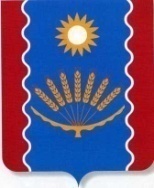 АДМИНИСТРАЦИЯ СЕЛЬСКОГО ПОСЕЛЕНИЯ НИЖНЕСИКИЯЗОВСКИЙ СЕЛЬСОВЕТМУНИЦИПАЛЬНОГО  РАЙОНАБАЛТАЧЕВСКИЙ  РАЙОН РЕСПУБЛИКИ  БАШКОРТОСТАНул.Центральная, 26, Нижнесикиязово, 452982